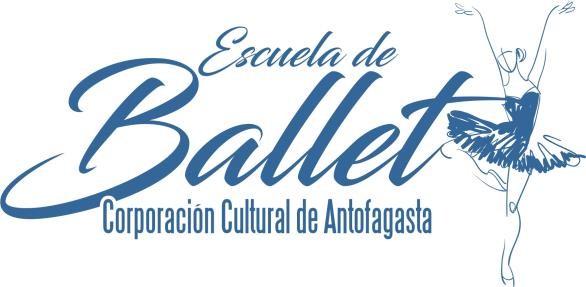 FICHA INSCRIPCIÓN POSTULACIÓN BECA ESCUELA DE BALLET 2021Nombre completo PostulanteEdadRutFecha NacimientoDomicilioColegio de donde provieneNombre apoderado o tutorTeléfonosFijo casa o trabajoCelularCorreo Electrónico (Apoderado o tutor)Nombreotro contactoTeléfonos de contactoSi tiene conocimientos previos Indicar Institución o profesor -instructor